Додаток 1На сайт органу державної влади (громади) Завдання і функції уповноважених органів з питань з питань пробації визначені Законом України «Про пробацію», Кримінальним, Кримінальним процесуальним, Кримінально-виконавчим кодексами України та іншими законами України.ПРОБАЦІЯ - ЦЕ ... забезпечення безпеки  суспільства (громади) шляхом запобігання вчиненню правопорушень;надання суду інформації, що характеризує обвинувачену особу для прийняття справедливого рішення (складення досудової доповіді);організація виконання покарань, не пов'язаних з позбавленням волі;пробаційний нагляд: контроль за особою, яка вчинила правопорушення, а також допомога, спрямована на підтримку такої особи в суспільстві (консультації, мотивування до змін, сприяння у вирішенні проблемних питань);допомога особі, яка готується  до звільнення з місць позбавлення волі, в адаптації до життя в суспільстві. ДО КОГО ЗАСТОСОВУЄТЬСЯ ПРОБАЦІЯ?особа, щодо якої складається досудова доповідь;особа, засуджена до покарання, що не пов’язане з позбавленням волі, як от: заборона обіймати певні посади або займатися певною діяльністю, громадські та виправні роботи;особа, якій покарання у виді позбавлення волі замінено на покарання у виді громадських або виправних робіт;особа, звільнена з випробувальним терміном від відбування покарання у виді позбавлення (обмеження) волі;звільнена від відбування покарання вагітна жінка та жінка, яка має дитину віком до трьох років;особа, яка готується до звільнення з місць позбавлення волі. ВИДИ ПРОБАЦІЇ:Досудова пробація – забезпечення суду інформацією, що характеризує особу, яка обвинувачується у вчиненні правопорушення, з метою врахування обставин її життя для прийняття судом справедливого рішення про міру її відповідальності (складення досудової доповіді).Наглядова пробація - здійснення наглядових та соціально-виховних заходів: надання психологічної, консультативної та інших видів допомоги, сприяння працевлаштуванню, залучення до навчання, участь у виховних заходах та соціально-корисній діяльності, проведення індивідуально-профілактичної роботи відносно особи, до якої застосовується пробація.Пенітенціарна пробація - це допомога особі, яка готується до звільнення з місць позбавлення волі у трудовому та побутовому влаштуванні за обраним нею місцем проживання, влаштування до закладів охорони здоров"я та сприяння в адаптації до життя у суспільстві.Додатково: Запрошуємо до співпраці небайдужих громадян в якості волонтерів пробації.Підрозділи філії Державної установи «Центр пробації» в Черкаській області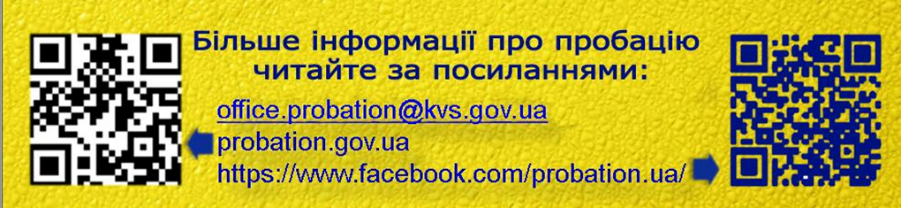 Додаток 2ПРОБАЦІЯ - ЦЕ ... забезпечення безпеки  суспільства шляхом запобігання вчиненню правопорушень;надання суду інформації, що характеризує обвинувачену особу для прийняття справедливого рішення (складення досудової доповіді);організація виконання покарань, не пов'язаних з позбавленням волі;пробаційний нагляд: контроль за особою, яка вчинила правопорушення, а також допомога, спрямована на підтримку такої особи в суспільстві (консультації, мотивування до змін, сприяння у вирішенні проблемних питань);допомога особі, яка готується  до звільнення з місць позбавлення волі, в адаптації до життя в суспільстві. ВИДИ ПРОБАЦІЇ:Досудова пробація – забезпечення суду інформацією, що характеризує особу, яка обвинувачується у вчиненні правопорушення, з метою врахування обставин її життя для прийняття судом справедливого рішення про міру її відповідальності (складення досудової доповіді).Наглядова пробація - здійснення наглядових та соціально-виховних заходів: надання психологічної, консультативної та інших видів допомоги, сприяння працевлаштуванню, залучення до навчання, участь у виховних заходах та соціально-корисній діяльності, проведення індивідуально-профілактичної роботи відносно особи, до якої застосовується пробація.Пенітенціарна пробація - це допомога особі, яка готується  до звільнення з місць позбавлення волі у трудовому та побутовому влаштуванні за обраним нею місцем проживання, влаштування до закладів охорони здоров"я та сприяння в адаптації до життя у суспільстві.ДО КОГО ЗАСТОСОВУЄТЬСЯ ПРОБАЦІЯ?особа, щодо якої складається досудова доповідь;особа, засуджена до покарання, що не пов’язане з позбавленням волі, як от: заборона обіймати певні посади або займатися певною діяльністю, громадські та виправні роботи;особа, якій покарання у виді позбавлення волі замінено на покарання у виді громадських або виправних робіт;особа, звільнена з випробувальним терміном від відбування покарання у виді позбавлення (обмеження) волі;звільнена від відбування покарання вагітна жінка та жінка, яка має дитину віком до трьох роківособа, яка готується до звільнення з місць позбавлення волі. 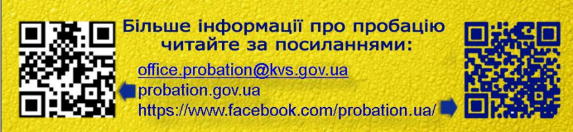 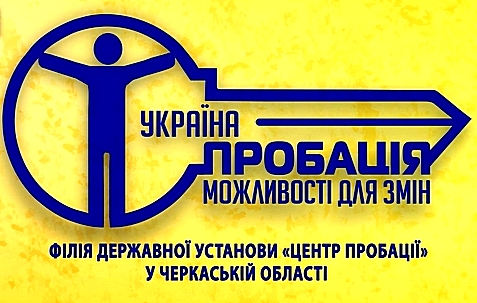 Філія Державної установи «Центр пробації»              в Черкаській області Керівництво:Контактні дані:Сторінка в Facebook:Культенко Олександр Миколайович, начальник філіїАдреса: вул. Гоголя, 337, м. Черкаси, 18015Телефон: 096 949 92 71E-mail: : chs1@probation.gov.ua https://www.facebook.com/probation.cherkassyГрафік роботи:понеділок - четвер з 9-00 до18-00 п’ятниця: з 9-00 до16-45обідня перерва:  13-00 - 13-45вихідний : субота, неділяНазва підрозділуЮридична адреса (адреса для листування)Контактний телефон Електронна адресаСоснівський районний відділ18015, м. Черкаси, вул. Гоголя, 337(096) 949 92 71chs2@probation.gov.uaПридніпровський районний відділ18015, м. Черкаси, вул. Гоголя, 337(096) 949 92 71сhs3@probation.gov.uaЧеркаський районний відділ18015, м. Черкаси, вул. Гоголя, 337(096) 949 92 71chs4@probation gov.uaЗвенигородський міськрайонний сектор20200, м. Звенигородка, вул. М. Грушевського, 131(097) 786 69 75chs5@probation.gov.ua Городищенський районний сектор19500, м. Городище, вул. Першого Травня, 90.(04734) 2-16-96сhs6@probation.gov.ua Драбівський районний сектор19800, смт. Драбів, вул. Центральна, 67(068) 712 76 59chs7@probation.gov.ua Жашківський районний сектор19200, м. Жашків, вул. Миру, 2 (093) 420 52 54chs8@probation.gov.ua Золотоніський міськрайонний відділ19700, м. Золотоноша, вул. Січова, 6(097) 986 63 88  (093) 472 98 10chs9@probation.gov.uaКанівський міськрайонний відділ19000, м. Канів, вул. Енергетиків, 86(073) 053 00 55chs10@probation.gov.ua Катеринопільський районний сектор20500, смт. Катеринопіль, вул. Семена Гризла, 12(068) 549 55 26chs11@probation.gov.ua Корсунь-Шевченківський районний сектор19400, м. Корсунь-Шевченківський,  провул. Жаданенка, 4-А(097) 483 91 58chs12@probation.gov.ua Кам"янський районний сектор20800, м. Кам’янка, вул. Пушкіна, 48(093) 421 29 56chs13@probation.gov.uaЛисянський районний сектор19300, смт. Лисянка провул. Поштовий, 8.(068) 699 78 41chs14@probation.gov.ua Монастирищенський районний сектор19100, м. Монастирище, вул. Гагаріна, 8(098) 278 32 78chs15@probation.gov.uaМаньківський районний сектор20100, смт. Маньківка, вул. Соборна, 55(096) 761 31 09chs16@probation.gov.ua Смілянський міськрайонний відділ20700, м. Сміла, вул. Василя Стуса, 48-А(067) 259 85 32(093) 360 12 85chs17@probation.gov.uaТальнівський районний сектор20400, м. Тальне, вул. Гагаріна, 38(096) 516 43 23chs18@probation.gov.uaУманський міськрайонний відділ20300, м. Умань, вул. Європейська, 27; м. Умань вул. Незалежності, 35(067) 398 32 74    chs19@probation.gov.uaХристинівський районний сектор20000, м. Христинівка, вул. Ювілейна, 18(097) 266 51 33  chs20@probation.gov.ua Чигиринський районний сектор20900, м. Чигирин, вул. Богдана Хмельницького, 55(095) 596 97 40  (093) 976 91 82  chs21@probation.gov.ua Чорнобаївський районний сектор19900, смт. Чорнобай, вул. Центральна, 211(098) 888 13 99(063) 301 58 11chs22@probation.gov.ua Шполянський районний сектор20603, м. Шпола,вул. Волонтерська, 24(097) 960 63 80chs23@probation.gov.uaФілія Державної установи «Центр пробації»              в Черкаській області Керівництво:Контактні дані:Сторінка в Facebook:Культенко Олександр Миколайович, начальник філіїАдреса: вул. Гоголя, 337, м. Черкаси, 18015Телефон: 096 949 92 71E-mail: : chs1@probation.gov.ua https://www.facebook.com/probation.cherkassyГрафік роботи:понеділок - четвер з 9-00 до18-00 п’ятниця: з 9-00 до16-45обідня перерва:  13-00 - 13-45вихідний : субота, неділя